Clean WaterChallenge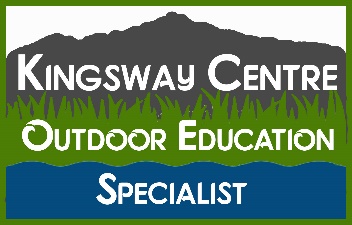 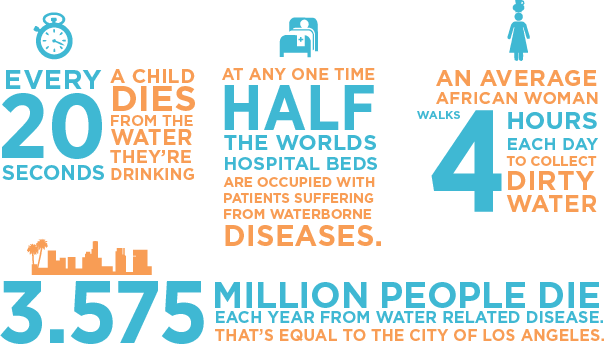 